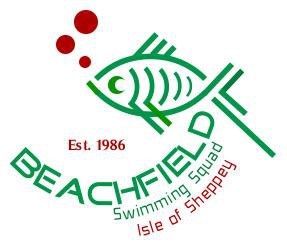 8th BFDS Summer Open 14.7.24Warm up schedule morningG&B 9-10 8.30-8.45 amG&B 11-12 8.45 – 9.00B 13+ 9.00 – 9.15G 13+ 9.15-9.30Warm Up schedule afternoonG&B 9-10 12.40 – 12.55 pmG&B 11-12 12.55 – 1.10G 13+ 1.10 -1.25B 13+ 1.25 – 1.40